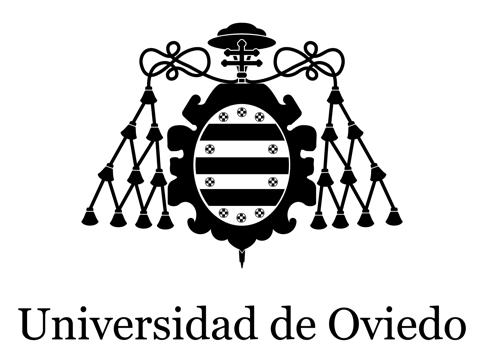 Escuela Superior de la Marina Civil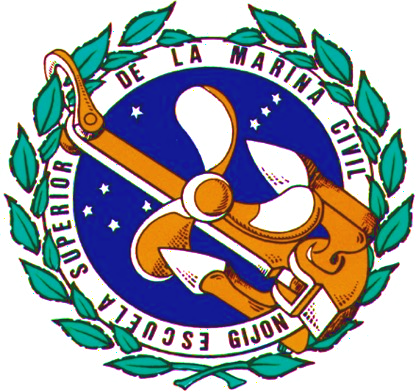 Acto académico deEntrega de Diplomas      Gijón, 26 de abril de 2023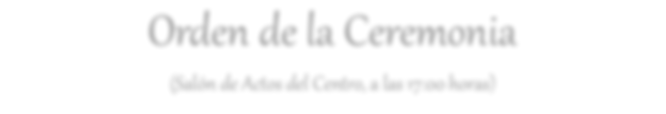 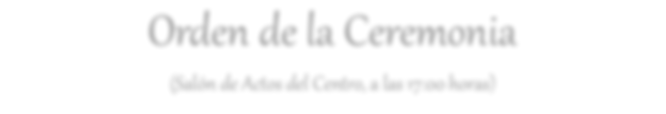 Apertura del Acto por el Sr. Vicerrector de Políticas de Profesorado, D. Pedro Alonso Velázquez. Intervención de D. Julio Alfonso Fernández Fanjul, profesor del Área de Ciencias y Técnicas de la Navegación y Capitán de Salvamento Marítimo.  "30 años de Salvamento Marítimo".Entrega de los Diplomas a los titulados.Entrega de los Premios de Fin de Grado, patrocinados por las Corporaciones de Prácticos de Gijón y por ERSHIP.Entrega de los Premios de Fin de Máster, patrocinados por las Autoridades portuarias de Avilés y Gijón.Intervención de D. Alejandro Montes Martino, en nombre de los titulados de la Escuela.Entrega de metopas conmemorativas al personal del Centro que cumple 25 años de servicio.Intervención del Sr. Director de Recursos Humanos y Organización de la Autoridad Portuaria de Gijón, D. José García-Pedrayes Riera.Intervención del Sr. Secretario General de la Autoridad Portuaria de Avilés, D. Ignacio Alvargonzález Rodríguez.Intervención de D. Pablo Fernández. Corporación de Prácticos del Puerto de Gijón.Intervención del Sr. Director de ERSHIP, D. Santiago Vázquez Sangüesa.Intervención de la Sra. Directora General de Universidades del Principado de Asturias, D.ª Cristina González Morán.Intervención del Sr. Director de la Escuela, D. Rubén González Rodríguez.Intervención del Sr. Concejal Delegado de Promoción Económica, Empleo, Turismo y Comercio Local del Ayuntamiento de Gijón, D. Santos Tejón Llaneza.Cierre del Acto por el Sr. Vicerrector de Políticas de Profesorado.Finalizado el Acto, se servirá un vino español en el comedor de la Escuela